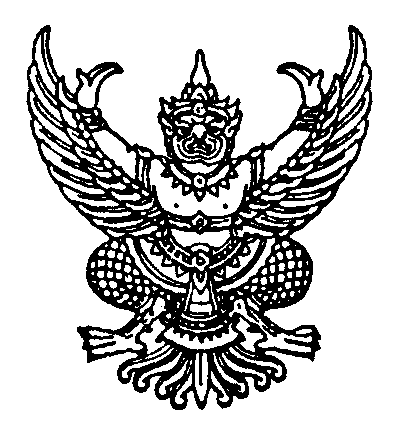 ประกาศโรงเรียนหนองตาคงพิทยาคารเรื่อง    กำหนดค่าเป้าหมายตามมาตรฐานการศึกษาของสถานศึกษา--------------------------------------		โดยที่มีประกาศใช้กฎกระทรวงการประกันคุณภาพการศึกษา พ.ศ. ๒๕๖๑  และประกาศกระทรวงศึกษาธิการ เรื่อง ให้ใช้มาตรฐานการศึกษา ระดับปฐมวัย ระดับการศึกษา
ขั้นพื้นฐาน และระดับการศึกษาขั้นพื้นฐานศูนย์การศึกษาพิเศษ  ฉบับลงวันที่ ๖ สิงหาคม พ.ศ. ๒๕๖๑ 		เพื่อให้การพัฒนาคุณภาพการศึกษาของโรงเรียนหนองตาคงพิทยาคาร มีคุณภาพและได้มาตรฐานตามที่สถานศึกษากำหนด  จึงกำหนดค่าเป้าหมาย ระดับการศึกษาขั้นพื้นฐาน ในปีการศึกษา  ๒๕๖๔  โดยความเห็นชอบของคณะกรรมการสถานศึกษาขั้นพื้นฐาน ในการประชุมครั้งที่ ๑/๒๕๖๔   วันที่ ๒๐ เดือนพฤษภาคม พ.ศ. ๒๕๖๔ รายละเอียดการกำหนดค่าเป้าหมายตามเอกสารแนบท้ายประกาศนี้		ประกาศ ณ วันที่  ๒๑   ดือน พฤษภาคม พ.ศ. ๒๕๖๔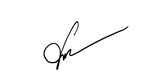 						               (นายชานนท์   ปานเดชา)						      ผู้อำนวยการโรงเรียนหนองตาคงพิทยาคารรายละเอียดแนบท้ายประกาศค่าเป้าหมายตามมาตรฐานการศึกษาของสถานศึกษาโรงเรียนหนองตาคงพิทยาคาร ปีการศึกษา ๒๕๖๔สรุป ทั้ง ๓ มาตรฐานอยู่ในเกณฑ์ระดับคุณภาพ  ดี                                                                                                                             ประกาศ ณ วันที่ ๒๑  พฤษภาคม พ.ศ. ๒๕๖๔                       เห็นชอบ          (นายชานนท์    ปานเดชา)	                                                                                                                   ผู้อำนวยการโรงเรียนหนองตาคงพิทยาคารมาตรฐานการศึกษาขั้นพื้นฐานและเป้าหมายความสำเร็จตามมาตรฐานการศึกษาของสถานศึกษาโรงเรียนหนองตาคงพิทยาคาร ปีการศึกษา ๒๕๖๔ค่าเป้าหมายตามมาตรฐานการศึกษาระดับการศึกษาขั้นพื้นฐานเกณฑ์คุณภาพมาตรฐานการศึกษาขั้นพื้นฐานเป้าหมายความสำเร็จตามาตรฐานการศึกษาระดับคุณภาพมาตรฐานที่ ๑ คุณภาพของผู้เรียนมาตรฐานที่ ๑ คุณภาพของผู้เรียนดี๑.๑ ผลสัมฤทธิ์ทางวิชาการของผู้เรียน๑.๑ ผลสัมฤทธิ์ทางวิชาการของผู้เรียนดี๑) มีความสามารถในการอ่าน การเขียน การสื่อสาร และการคิดคำนวณ๑.๑ผู้เรียนร้อยละ ๗๕ มีความสามารถในการอ่าน-เขียน และสื่อสารวิชาภาษาไทยดีเลิศ๑) มีความสามารถในการอ่าน การเขียน การสื่อสาร และการคิดคำนวณ๑.๒ผู้เรียนร้อยละ ๕๘ มีความสามารถในการอ่าน-เขียน และสื่อสารวิชาภาษาอังกฤษ/ภาษาเขมรปานกลาง๑) มีความสามารถในการอ่าน การเขียน การสื่อสาร และการคิดคำนวณ๑.๓ ผู้เรียนร้อยละ ๖๑ มีความสามารถในการอ่าน-เขียน และสื่อสารภาษาจีน/ภาษาเขมรดี๑) มีความสามารถในการอ่าน การเขียน การสื่อสาร และการคิดคำนวณ๑.๔.ผู้เรียนร้อยละ ๖๐ มีความสามารถในการคิดคำนวณดี๒) มีความสามารถในการคิดวิเคราะห์ อย่างมีวิจารณญาณ อภิปราย แลกเปลี่ยนความคิดเห็นและแก้ปัญหาผู้เรียนร้อยละ ๖๗ มีความสามารถในการคิดวิเคราะห์ อย่างมีวิจารณญาณ โดยใช้เหตุผลประกอบการตัดสินใจ มีการอภิปราย แลกเปลี่ยนความคิดเห็น และแก้ปัญหาอย่างมีเหตุผลดี๓) มีความสามารถในการสร้างนวัตกรรมผู้เรียนร้อยละ ๖๕ มีผลงานเพื่อแลกเปลี่ยนเรียนรู้จากการเรียน การทำกิจกรรมชุมนุมหรือโครงงานดี๔) มีความสามารถในการใช้เทคโนโลยีสารสนเทศและการสื่อสารผู้เรียนร้อยละ ๘๕ มีความสามารถในการใช้เทคโนโลยีสารสนเทศและการสื่อสารเพื่อพัฒนาตนเองได้อย่างรู้เท่าทันยอดเยี่ยมมาตรฐานการศึกษาขั้นพื้นฐานเป้าหมายความสำเร็จตามาตรฐานการศึกษาระดับคุณภาพ๕) มีผลสัมฤทธิ์ทางการเรียนตามหลักสูตรสถานศึกษา๑.ผู้เรียนร้อยละ ๖๓ มีผลการเรียนตั้งแต่ระดับ ๒.๐ ขึ้นไปในรายวิชาภาษาไทย คณิตศาสตร์ และอังกฤษดี๕) มีผลสัมฤทธิ์ทางการเรียนตามหลักสูตรสถานศึกษา๒.ผู้เรียนร้อยละ ๗๐ มีผลการเรียนตั้งแต่ระดับ ๒.๐ วิทยาศาสตร์ ดีเลิศ๕) มีผลสัมฤทธิ์ทางการเรียนตามหลักสูตรสถานศึกษา๓.ผู้เรียนร้อยละ ๗๓ มีผลการเรียนตั้งแต่ระดับ ๓.๐ขึ้นไป ศิลปะ การงานอาชีพ  สุขศึกษา สังคมศึกษาฯดีเลิศ๕) มีผลสัมฤทธิ์ทางการเรียนตามหลักสูตรสถานศึกษา๕) มีผลสัมฤทธิ์ทางการเรียนตามหลักสูตรสถานศึกษา๔.ค่าเฉลี่ยผลการสอบวัดระดับชาติ O-NET ระดับ ม.๓ และ ม.๖ มีพัฒนาการสูงขึ้น ๐.๕ คะแนน ปานกลาง๖) มีความรู้ทักษะพื้นฐาน และเจตคติที่ดี ต่องานอาชีพ๑.ผู้เรียนร้อยละ ๗๕ และสามารถผลิต/จำหน่ายตามทักษะอาชีพที่สนใจดีเลิศ๖) มีความรู้ทักษะพื้นฐาน และเจตคติที่ดี ต่องานอาชีพ๒.ผู้เรียนร้อยละ ๗๕ สามารถศึกษาในระดับชั้นที่สูงขึ้นและหรือไปประกอบอาชีพตามความสนใจดีเลิศ๑.๒ คุณลักษณะที่พึงประสงค์ของผู้เรียน๑.๒ คุณลักษณะที่พึงประสงค์ของผู้เรียนยอดเยี่ยม๑) การมีคุณลักษณะและค่านิยมที่ดีตามที่ถานศึกษากำหนดผู้เรียนร้อยละ๙๙ มีคุณธรรม รักศักดิ์ศรีของตนเอง ครอบครัว และโรงเรียนยอดเยี่ยม๒) ความภูมิใจในท้องถิ่นและความเป็นไทย๑.ผู้เรียนร้อยละ ๙๖  มีส่วนร่วมในการอนุรักษ์วัฒนธรรม ประเพณีและภูมิปัญญาท้องถิ่นยอดเยี่ยม๒) ความภูมิใจในท้องถิ่นและความเป็นไทย๒.ผู้เรียนร้อยละ ๘๖ ได้เรียนรู้กับปราชญ์ชาวบ้าน แหล่งเรียนรู้ และเกิดความภาคภูมิใจในท้องถิ่นของตนยอดเยี่ยม๓) การยอมรับที่จะอยู่ร่วมกันบนความแตกต่าง และหลากหลายผู้เรียนร้อยละ ๙๖ สามารถอยู่ร่วมกันบนความแตกต่างและหลากหลายได้ มีความเข้าใจและยอมรับความแตกต่างของเพศวัย เชื้อชาติ ศาสนา ภาษา วัฒนธรรม และประเพณียอดเยี่ยมมาตรฐานการศึกษาขั้นพื้นฐานเป้าหมายความสำเร็จตามาตรฐานการศึกษาระดับคุณภาพ๔) สุขภาวะทางร่างกายและจิตสังคม๑.ผู้เรียนร้อยละ๙๖ มีสุขภาพร่างกายที่แข็งแรง และไม่ข้องเกี่ยวกับยาเสพติดยอดเยี่ยม๔) สุขภาวะทางร่างกายและจิตสังคม๒.ผู้เรียนร้อยละ ๙๖ ไม่ตัดสินปัญหาโดยใช้กำลังยอดเยี่ยม๔) สุขภาวะทางร่างกายและจิตสังคม๓.ผู้เรียนร้อยละ ๙๕ มีจิตใจที่เป็นสุข มีความเมตตากรุณา มีสติ มีสมาธิยอดเยี่ยมมาตรฐานที่ ๒ กระบวนการบริหารและจัดการมาตรฐานที่ ๒ กระบวนการบริหารและจัดการดี๒.๑) มีเป้าหมายวิสัยทัศน์และพันธกิจ ที่สถานศึกษากำหนดชัดเจนโรงเรียนมีเป้าหมายวิสัยทัศน์และพันธกิจ ที่ตรงกับวัตถุประสงค์ของแผนการศึกษาชาติ และสอดคล้องกับความต้องการของชุมชน ท้องถิ่นอย่างชัดเจนดีมาตรฐานการศึกษาขั้นพื้นฐานเป้าหมายความสำเร็จตามาตรฐานการศึกษาระดับคุณภาพ๒.๒) มีระบบบริหารจัดการคุณภาพของสถานศึกษาโรงเรียนมีและใช้แผนพัฒนาคุณภาพการศึกษาในการบริหารและมีการกำกับ นิเทศ ติดตามเป็นระยะดี๒.๓) ดำเนินงานพัฒนาวิชาการที่เน้นคุณภาพผู้เรียนรอบด้านตามหลักสูตร และทุกสถานศึกษากลุ่มเป้าหมาย๑.โรงเรียนเน้นคุณภาพผู้เรียนรอบด้านตามหลักสูตรสถานศึกษาดี๒.๓) ดำเนินงานพัฒนาวิชาการที่เน้นคุณภาพผู้เรียนรอบด้านตามหลักสูตร และทุกสถานศึกษากลุ่มเป้าหมาย๒.โรงเรียนจัดรายวิชาเพิ่มเติมที่หลากหลายให้ผู้เรียนเลือกเรียนตามความถนัด ความสามารถและความสนใจดีเลิศ๒.๓) ดำเนินงานพัฒนาวิชาการที่เน้นคุณภาพผู้เรียนรอบด้านตามหลักสูตร และทุกสถานศึกษากลุ่มเป้าหมาย๓.โรงเรียนมีหลักสูตรสถานศึกษาที่เหมาะสมและสอดคล้องกับบริบทของชุมชนและท้องถิ่นดีเลิศ๒.๔) พัฒนาครูและบุคลากรให้มีความเชี่ยวชาญทางวิชาชีพครูและบุคลากรร้อยละ ๖๕ มีการพัฒนาครู และบุคลากรให้มีความเชี่ยวชาญทางวิชีพดี๒.๕) จัดสภาพแวดล้อมทางกายภาพและสังคมที่เอื้อต่อการจัดการเรียนรู้โรงเรียนจัดสภาพแวดล้อมทางกายภาพและสังคมที่เอื้อต่อการจัดการเรียนรู้ อย่างมีคุณภาพและมีความปลอดภัยดีมาตรฐานการศึกษาขั้นพื้นฐานเป้าหมายความสำเร็จตามาตรฐานการศึกษาระดับคุณภาพ๒.๖) จัดระบบเทคโนโลยีสารสนเทศ เพื่อสนับสนุนบริหารจัดการ และการจัดการเรียนรู้๑.โรงเรียนจัดระบบเทคโนโลยีสารสนเทศเพื่อสนับสนุนการบริหารจัดการและการจัดการเรียนรู้ ที่เหมาะสมกับสภาพโรงเรียนดีเลิศ๒.๖) จัดระบบเทคโนโลยีสารสนเทศ เพื่อสนับสนุนบริหารจัดการ และการจัดการเรียนรู้๒.โรงเรียนมีระบบสารสนเทศที่สนับสนุนในการบริหารและจัดการเรียนรู้ที่เพียงพอต่อความต้องการดีมาตรฐานที่ ๓ เน้นผู้เรียนเป็นสำคัญมาตรฐานที่ ๓ เน้นผู้เรียนเป็นสำคัญดีเลิศ๓.๑) จัดการเรียนรู้ผ่านกระบวนการคิดและปฏิบัติจริง และสามารถนำไปประยกต์ใช้ในชีวิตได้๑.ครูร้อยละ ๗๗ จัดกระบวนการเรียนรู้ที่ผ่านกระบวนการคิดและให้ผู้เรียนได้ลงมือปฏิบัติจริงจนสรุปความรู้ได้ด้วยตนเอง และมีการตรวจสอบ และประเมินความรู้ความเข้าใจของผู้เรียนอย่างเป็นระบบและมีประสิทธิภาพดีเลิศ๓.๑) จัดการเรียนรู้ผ่านกระบวนการคิดและปฏิบัติจริง และสามารถนำไปประยกต์ใช้ในชีวิตได้๒.ครูร้อยละ ๗๗ ออกแบบและจัดการเรียนรู้ที่ตอบสนองความแตกต่างระหว่างบุคคลและพัฒนาการทางสติปัญญาดีเลิศ๓.๑) จัดการเรียนรู้ผ่านกระบวนการคิดและปฏิบัติจริง และสามารถนำไปประยกต์ใช้ในชีวิตได้๓.ครูร้อยละ ๙๐ มีการจัดกิจกรรมพัฒนาผู้เรียนที่ส่งเสริมและตอบสนองความต้องการความสามารถ และความสนใจของผู้เรียนยอดเยี่ยม๓.๒) ใช้สื่อ เทคโนโลยีสารสนเทศ และแหล่งเรียนรู้ที่เอื้อต่อการเรียนรู้ครูร้อยละ ๙๐ ใช้สื่อเทคโนโลยีสารสนเทศ และแหล่งเรียนรู้รวมทั้งภูมิปัญญาท้องถิ่นที่เอื้อต่อการเรียนรู้โดยสร้างโอกาสให้ผู้เรียนได้แสวงหาความรู้ด้วยตนเองยอดเยี่ยมมาตรฐานการศึกษาขั้นพื้นฐานเป้าหมายความสำเร็จตามาตรฐานการศึกษาระดับคุณภาพ๓.๓) มีการจัดการบริหารชั้นเรียนเชิงบวก๑.ครูร้อยละ ๗๖ จัดสภาพแวดล้อมทั้งภายในและภายนอกห้องเรียนที่เอื้อต่อการเรียนรู้ได้อย่างมีความสุขดีเลิศ๓.๓) มีการจัดการบริหารชั้นเรียนเชิงบวก๒.ครูร้อยละ ๗๖ มีการปฏิบัติกิจกรรมจิตศึกษาที่เชื่อมโยงในการใช้ในชีวิตประจำวันได้ดีเลิศ๓.๔) ตรวจสอบและประเมินผู้เรียนอย่างเป็นระบบและนำผลมาพัฒนาผู้เรียน๑.ครูร้อยละ ๘๖มีการวัดผลประเมินผลผู้เรียนด้วยเครื่องมือและวิธีการที่หลากหลายยอดเยี่ยม๓.๔) ตรวจสอบและประเมินผู้เรียนอย่างเป็นระบบและนำผลมาพัฒนาผู้เรียน๒.ครูร้อยละ ๙๖ มีข้อมูลรายบุคคลและใช้ในการพัฒนาผู้เรียนยอดเยี่ยม๓.๔) ตรวจสอบและประเมินผู้เรียนอย่างเป็นระบบและนำผลมาพัฒนาผู้เรียน๓.ครูร้อยละ ๗๖ มีการจัดกาเรียนรู้แบบให้ข้อมูลย้อนกลับแก่ผู้เรียนและนำผลมาพัฒนาผู้เรียนดีเลิศ๓.๕) มีการแลกเปลี่ยนเรียนรู้และให้ข้อมูลสะท้อนกลับเพื่อพัฒนาปรับปรุงการจัดการเรียนรู้๑.ครูร้อยละ ๗๗ มีชุมชนแห่งเรียนเรียนรู้ทางวิชาชีพ ระหว่างครูและผู้เกี่ยวข้องเพื่อพัฒนาและปรับปรุงการจัดการเรียนรู้ดีเลิศมาตรฐานการศึกษาขั้นพื้นฐานเป้าหมายความสำเร็จตามมาตรฐานการศึกษาปีการศีกษา2563ระดับคุณภาพบรรลุเป้าหมายสูงกว่าเป้าหมายต่ำกว่าเป้าหมายค่าเป้าหมายปี 64มาตรฐานที่ ๑ คุณภาพของผู้เรียนมาตรฐานที่ ๑ คุณภาพของผู้เรียนดี๑.๑ ผลสัมฤทธิ์ทางวิชาการของผู้เรียน๑.๑ ผลสัมฤทธิ์ทางวิชาการของผู้เรียนดี๑) มีความสามารถในการอ่าน การเขียน การสื่อสาร และการคิดคำนวณ๑.๑ ผู้เรียนร้อยละ ๗๐ มีความสามารถในการอ่าน-เขียน และสื่อสารวิชาภาษาไทยดีเลิศร้อยละ ๗๕๑) มีความสามารถในการอ่าน การเขียน การสื่อสาร และการคิดคำนวณ๑.๒ ผู้เรียนร้อยละ ๕๕ มีความสามารถในการอ่าน-เขียน และสื่อสารวิชาภาษาอังกฤษภาษาจีนภาษาเขมรปานกลางร้อยละ ๕๘๑) มีความสามารถในการอ่าน การเขียน การสื่อสาร และการคิดคำนวณ๑.๓ ผู้เรียนร้อยละ ๕๕ มีความสามารถในการคิดคำนวณปานกลางร้อยละ ๖๐๒) มีความสามารถในการคิดวิเคราะห์ อย่างมีวิจารณญาณ อภิปราย แลกเปลี่ยนความคิดเห็นและแก้ปัญหาผู้เรียนร้อยละ ๖๕ มีความสามารถในการคิดวิเคราะห์ อย่างมีวิจารณญาณ โดยใช้เหตุผลประกอบการตัดสินใจ มีการอภิปราย แลกเปลี่ยนความคิดเห็น และแก้ปัญหาอย่างมีเหตุผลดีร้อยละ ๖๗๓) มีความสามารถในการสร้างนวัตกรรมผู้เรียนร้อยละ ๖๐ มีผลงานเพื่อแลกเปลี่ยนเรียนรู้จากการเรียน การทำกิจกรรมชุมนุมหรือโครงงานดีร้อยละ ๖๕๔) มีความสามารถในการใช้เทคโนโลยีสารสนเทศและการสื่อสารผู้เรียนร้อยละ ๘๒ มีความสามารถในการใช้เทคโนโลยีสารสนเทศและการสื่อสารเพื่อพัฒนาตนเองได้อย่างรู้เท่าทันยอดเยี่ยมร้อยละ ๘๕มาตรฐานการศึกษาขั้นพื้นฐานเป้าหมายความสำเร็จตามมาตรฐานการศึกษาปีการศีกษา2563ระดับคุณภาพบรรลุเป้าหมายสูงกว่าเป้าหมายต่ำกว่าเป้าหมายค่าเป้าหมาย ปี ๖๔ค่าเป้าหมาย ปี ๖๔๕) มีผลสัมฤทธิ์ทางการเรียนตามหลักสูตรสถานศึกษา๑.ผู้เรียนร้อยละ ๗๐ มีผลการเรียนตั้งแต่ระดับ ๓.๐ ขึ้นไปในรายวิชา  สังคมศึกษาฯ ศิลปะ การงานอาชีพดีร้อยละ ๗๒ร้อยละ ๗๒๕) มีผลสัมฤทธิ์ทางการเรียนตามหลักสูตรสถานศึกษา ๒.ผู้เรียนร้อยละ ๖๕ มีผลการเรียนตั้งแต่ระดับ ๒.๕ ขึ้นไปในรายวิชา  ภาษาอังกฤษ  คณิตศาสตร์ดีร้อยละ ๖๕เกรด ๒ร้อยละ ๖๕เกรด ๒๕) มีผลสัมฤทธิ์ทางการเรียนตามหลักสูตรสถานศึกษา๓.ผู้เรียนร้อยละ ๖๓ มีผลการเรียนเฉลี่ยตั้งแต่ ๒.๕ ขึ้นไปในรายวิชาภาษาไทยดีร้อยละ ๖๓ร้อยละ ๖๓๕) มีผลสัมฤทธิ์ทางการเรียนตามหลักสูตรสถานศึกษา๔. ผู้เรียนร้อยละ ๗๐ มีผลการเรียนเฉลี่ยตั้งแต่ ๓.๐ ขึ้นไปในรายวิชาวิทยาศาสตร์ สุขศึกษาดีเลิศร้อยละ ๗๓ร้อยละ ๗๓๕) มีผลสัมฤทธิ์ทางการเรียนตามหลักสูตรสถานศึกษา๕.ค่าเฉลี่ยผลการสอบวัดระดับชาติ   O-NET ระดับ ม.๓ และ ม.๖ มีพัฒนาการสูงขึ้นร้อยละ ๑ดี๐.๕๐.๕๖) มีความรู้ทักษะพื้นฐาน และเจตคติที่ดี ต่องานอาชีพ๑.ผู้เรียนร้อยละ๗๐ สามารถผลิต/จำหน่ายตามทักษะอาชีพที่สนใจดีเลิศร้อยละ๗๕ร้อยละ๗๕๖) มีความรู้ทักษะพื้นฐาน และเจตคติที่ดี ต่องานอาชีพ๒.ผู้เรียนร้อยละ๗๐ สามารถศึกษาในระดับชั้นที่สูงขึ้นและหรือไปประกอบอาชีพตามความสนใจดีเลิศร้อยละ๗๕ร้อยละ๗๕๑.๒ คุณลักษณะที่พึงประสงค์ของผู้เรียน๑.๒ คุณลักษณะที่พึงประสงค์ของผู้เรียน๑) การมีคุณลักษณะและค่านิยมที่ดีตามที่ถานศึกษากำหนดผู้เรียนร้อยละ๙๙ทุกคนมีคุณธรรม รักศักดิ์ศรีของตนเอง ครอบครัว และโรงเรียนยอดเยี่ยมยอดเยี่ยมยอดเยี่ยม๒) ความภูมิใจในท้องถิ่นและความเป็นไทย๑.ผู้เรียนร้อยละ ๙๕ มีส่วนร่วมในการอนุรักษ์วัฒนธรรม ประเพณีและภูมิปัญญาท้องถิ่นยอดเยี่ยมยอดเยี่ยมร้อยละ๙๖ยอดเยี่ยมร้อยละ๙๖๒) ความภูมิใจในท้องถิ่นและความเป็นไทย๒.ผู้เรียนร้อยละ ๘๕ ได้เรียนรู้กับปราชญ์ชาวบ้าน แหล่งเรียนรู้ และเกิดความภาคภูมิใจในท้องถิ่นของตนยอดเยี่ยมยอดเยี่ยมร้อยละ๘๖ยอดเยี่ยมร้อยละ๘๖๓) การยอมรับที่จะอยู่ร่วมกันบนความแตกต่าง และหลากหลายผู้เรียน๙๕ สามารถอยู่ร่วมกันบนความแตกต่างและหลากหลายได้ มีความเข้าใจและยอมรับความแตกต่างของเพศวัย เชื้อชาติ ศาสนา ภาษา วัฒนธรรม และประเพณียอดเยี่ยมยอดเยี่ยมร้อยละ๙๖ยอดเยี่ยมร้อยละ๙๖มาตรฐานการศึกษาขั้นพื้นฐานเป้าหมายความสำเร็จตามมาตรฐานการศึกษาปีการศีกษา2563ระดับคุณภาพบรรลุเป้าหมายสูงกว่าเป้าหมายต่ำกว่าเป้าหมายค่าเป้าหมาย ปี ๖๔๔) สุขภาวะทางร่างกายและจิตสังคม๑.ผู้เรียน๙๕มีสุขภาพร่างกายที่แข็งแรง และไม่ข้องเกี่ยวกับยาเสพติดยอดเยี่ยม๙๖๔) สุขภาวะทางร่างกายและจิตสังคม๒.ผู้เรียนร้อยละ ๙๕ ไม่ตัดสินปัญหาโดยใช้กำลังยอดเยี่ยม๙๖๔) สุขภาวะทางร่างกายและจิตสังคม๓.ผู้เรียนร้อยละ ๙๐ มีจิตใจที่เป็นสุข มีความเมตตากรุณา มีสติ มีสมาธิยอดเยี่ยม๙๕มาตรฐานที่ ๒ กระบวนการบริหารและจัดการมาตรฐานที่ ๒ กระบวนการบริหารและจัดการดีดี๒.๑) มีเป้าหมายวิสัยทัศน์และพันธกิจ ที่สถานศึกษากำหนดชัดเจนโรงเรียนมีเป้าหมายวิสัยทัศน์และพันธกิจ ที่ตรงกับวัตถุประสงค์ของแผนการศึกษาชาติ และสอดคล้องกับความต้องการของชุมชน ท้องถิ่นอย่างชัดเจนดีเลิศดีเลิศ๒.๒) มีระบบบริหารจัดการคุณภาพของสถานศึกษาโรงเรียนมีและใช้แผนพัฒนาคุณภาพการศึกษาในการบริหารและมีการกำกับ นิเทศ ติดตามเป็นระยะดีเลิศดีดี๒.๓) ดำเนินงานพัฒนาวิชาการที่เน้นคุณภาพผู้เรียนรอบด้านตามหลักสูตร และทุกสถานศึกษากลุ่มเป้าหมาย๑.โรงเรียนเน้นคุณภาพผู้เรียนรอบด้านตามหลักสูตรสถานศึกษาดีเลิศดีดี๒.๓) ดำเนินงานพัฒนาวิชาการที่เน้นคุณภาพผู้เรียนรอบด้านตามหลักสูตร และทุกสถานศึกษากลุ่มเป้าหมาย๒.โรงเรียนจัดรายวิชาเพิ่มเติมที่หลากหลายให้ผู้เรียนเลือกเรียนตามความถนัด ความสามารถและความสนใจดีเลิศดีเลิศ๒.๓) ดำเนินงานพัฒนาวิชาการที่เน้นคุณภาพผู้เรียนรอบด้านตามหลักสูตร และทุกสถานศึกษากลุ่มเป้าหมาย๓.โรงเรียนมีหลักสูตรสถานศึกษาที่เหมาะสมและสอดคล้องกับบริบทของชุมชนและท้องถิ่นดีเลิศดีเลิศ๒.๔) พัฒนาครูและบุคลากรให้มีความเชี่ยวชาญทางวิชาชีพครู และบุคลากรร้อยละ ๙๕ มีการพัฒนาให้มีความเชี่ยวชาญทางวิชาชีพยอดเยี่ยมดีดี๒.๕) จัดสภาพแวดล้อมทางกายภาพและสังคมที่เอื้อต่อการจัดการเรียนรู้โรงเรียนจัดสภาพแวดล้อมทางกายภาพและสังคมที่เอื้อต่อการจัดการเรียนรู้ อย่างมีคุณภาพและมีความปลอดภัยยอดเยี่ยมดีดีมาตรฐานการศึกษาขั้นพื้นฐานเป้าหมายความสำเร็จตามมาตรฐานการศึกษาปีการศีกษา2563ระดับคุณภาพบรรลุเป้าหมายสูงกว่าเป้าหมายต่ำกว่าเป้าหมายค่าเป้าหมาย ปี ๖๔๒.๖) จัดระบบเทคโนโลยีสารสนเทศ เพื่อสนับสนุนบริหารจัดการ และการจัดการเรียนรู้๑.โรงเรียนจัดระบบเทคโนโลยีสารสนเทศเพื่อสนับสนุนการบริหารจัดการและการจัดการเรียนรู้ ที่เหมาะสมกับสภาพโรงเรียนยอดเยี่ยมดีดีเลิศ๒.๖) จัดระบบเทคโนโลยีสารสนเทศ เพื่อสนับสนุนบริหารจัดการ และการจัดการเรียนรู้๒.โรงเรียนมีระบบสารสนเทศที่สนับสนุนในการบริหารและจัดการเรียนรู้ที่เพียงพอต่อความต้องการดีปานกลางดีมาตรฐานที่ ๓ เน้นผู้เรียนเป็นสำคัญมาตรฐานที่ ๓ เน้นผู้เรียนเป็นสำคัญยอดเยี่ยมดีเลิศดีเลิศ๓.๑) จัดการเรียนรู้ผ่านกระบวนการคิดและปฏิบัติจริง และสามารถนำไปประยุกต์ใช้ในชีวิตได้๑.ครูร้อยละ ๗๕ จัดกระบวนการเรียนรู้ที่ผ่านกระบวนการคิดและให้ผู้เรียนได้ลงมือปฏิบัติจริงจนสรุปความรู้ได้ด้วยตนเอง และมีการตรวจสอบ และประเมินความรู้ความเข้าใจของผู้เรียนอย่างเป็นระบบและมีประสิทธิภาพดีเลิศดีเลิศร้อยละ๗๗๓.๑) จัดการเรียนรู้ผ่านกระบวนการคิดและปฏิบัติจริง และสามารถนำไปประยุกต์ใช้ในชีวิตได้๒.ครูร้อยละ ๗๕ ออกแบบและจัดการเรียนรู้ที่ตอบสนองความแตกต่างระหว่างบุคคลและพัฒนาการทางสติปัญญาดีเลิศดีเลิศร้อยละ๗๗๓.๑) จัดการเรียนรู้ผ่านกระบวนการคิดและปฏิบัติจริง และสามารถนำไปประยุกต์ใช้ในชีวิตได้๓.ครูร้อยละ ๘๕ มีการจัดกิจกรรมพัฒนาผู้เรียนที่ส่งเสริมและตอบสนองความต้องการความสามารถ และความสนใจของผู้เรียนยอดเยี่ยมดีเลิศยอดเยี่ยมร้อยละ๙๐๓.๒) ใช้สื่อ เทคโนโลยีสารสนเทศ และแหล่งเรียนรู้ที่เอื้อต่อการเรียนรู้ครูร้อยละ ๘๕ ใช้สื่อเทคโนโลยีสารสนเทศ และแหล่งเรียนรู้รวมทั้งภูมิปัญญาท้องถิ่นที่เอื้อต่อการเรียนรู้โดยสร้างโอกาสให้ผู้เรียนได้แสวงหาความรู้ด้วยตนเองยอดเยี่ยมยอดเยี่ยมร้อยละ๙๐มาตรฐานการศึกษาขั้นพื้นฐานเป้าหมายความสำเร็จตามมาตรฐานการศึกษาปีการศีกษา2563ระดับคุณภาพบรรลุเป้าหมายสูงกว่าเป้าหมายต่ำกว่าเป้าหมายค่าเป้าหมาย ปี 64๓.๓) มีการจัดการบริหารชั้นเรียนเชิงบวก๑.ครูร้อยละ ๘๕ จัดสภาพแวดล้อมทั้งภายในและภายนอกห้องเรียนที่เอื้อต่อการเรียนรู้ได้อย่างมีความสุขยอดเยี่ยมดีเลิศดีเลิศ๗๖๓.๓) มีการจัดการบริหารชั้นเรียนเชิงบวก๒.ครูร้อยละ ๘๕ มีการปฏิบัติกิจกรรมจิตศึกษาที่เชื่อมโยงในการใช้ในชีวิตประจำวันได้ยอดเยี่ยมดีเลิศดีเลิศ๗๖๓.๔) ตรวจสอบและประเมินผู้เรียนอย่างเป็นระบบและนำผลมาพัฒนาผู้เรียน๑.ครูร้อยละ ๘๕ มีการวัดผลประเมินผลผู้เรียนด้วยเครื่องมือและวิธีการที่หลากหลายยอดเยี่ยมดีเลิศยอดเยี่ยม๘๖๓.๔) ตรวจสอบและประเมินผู้เรียนอย่างเป็นระบบและนำผลมาพัฒนาผู้เรียน๒.ครูร้อยละ ๙๕ มีข้อมูลรายบุคคลและใช้ในการพัฒนาผู้เรียนยอดเยี่ยมยอดเยี่ยม๙๖๓.๔) ตรวจสอบและประเมินผู้เรียนอย่างเป็นระบบและนำผลมาพัฒนาผู้เรียน๓.ครูร้อยละ ๘๕ มีการจัดกาเรียนรู้แบบให้ข้อมูลย้อนกลับแก่ผู้เรียนและนำผลมาพัฒนาผู้เรียนยอดเยี่ยมดีเลิศดีเลิศ๗๖๓.๕) มีการแลกเปลี่ยนเรียนรู้และให้ข้อมูลสะท้อนกลับเพื่อพัฒนาปรับปรุงการจัดการเรียนรู้๑.ครูร้อยละ ๗๕ มีชุมชนแห่งเรียนเรียนรู้ทางวิชาชีพ ระหว่างครูและผู้เกี่ยวข้องเพื่อพัฒนาและปรับปรุงการจัดการเรียนรู้ดีเลิศดีเลิศ๗๗ร้อยละระดับคุณภาพ1 - 49กำลังพัฒนา50 - 59ปานกลาง60 – 69ดี70 - 79ดีเลิศ80 - 100ยอดเยี่ยม